
О реализации ДПП ПКдля кандидатов в экспертыпредметной комиссии ОГЭ (математика)в рамках накопительной системы Кафедра математики и информатики в соответствии с планом мероприятий государственного задания раздела «Реализация дополнительных профессиональных программ повышения квалификации» ГБОУ ИРО Краснодарского края на 2022 год в рамках накопительной системы повышения квалификации реализует дополнительную профессиональную программу повышения квалификации (далее – ДПП ПК) по теме: «Научно-методическое обеспечение проверки и оценки развернутых ответов выпускников ОГЭ (математика)» (24 часа) в очной форме.На обучение приглашаются кандидаты в эксперты предметной комиссии ОГЭ по математике.Обучение проводится: по следующему регламенту: обучающий семинар по теме: «Формирование единых подходов к оценке развернутых ответов ГИА-9» (непрерывное повышение квалификации в объеме 8 часов) и ДПП ПК по теме: «Научно-методическое обеспечение проверки и оценки развернутых ответов выпускников ОГЭ по математике» (в объеме 16 часов).Квота кандидатов в эксперты предметной комиссии ОГЭ по математике согласно приложению № 1, график проведения обучения по подготовке кандидатов в эксперты предметной комиссии ОГЭ по математике согласно приложению № 2.Для очного участия в обучении необходимо иметь один из указанных документов:Сертификат о вакцинации против короновирусной инфекции;Справка/сертификат о перенесенном заболевании COVID-19 в течение последних 6 месяцев.Регистрация кандидатов в эксперты предметных комиссий осуществляется на сайте www.iro23.ru с обязательным указанием ФИО, должности, места работы, личного адреса электронной почты, контактного телефона и сведения об основном образовании (наименование квалификации; уровень образования; фамилия, указанная в дипломе; серия и номер диплома).Слушателям иметь при себе паспорт и оформленный в двух экземплярах договор (Приложение №3 – образец договора о реализации ДПП ПК) заявление (Приложение №4 – образец заявления приема слушателя на обучение по ДПП ПК).При себе иметь распечатанные с сайта www.fipi.ru материалы раздела ОГЭ – «Для предметных комиссий субъектов РФ» - «Математика» - «Методические материалы для председателей и членов РПК по проверке выполнения заданий с развернутым ответом ОГЭ 2022 года».Руководитель обучения - заведующий кафедрой математики, информатики и технологического образования Белай Е.Н.И.о. ректора									Л.Н. Терновая                                                 Белай Елена НиколаевнаТелефон: 8 909 446 44 88ДОГОВОР № _______о реализации дополнительной профессиональной программы по накопительной системег. Краснодар                                                                                    «   »___________ 2022 г. _______________________________________________________________________,(ФИО физического лица)именуемый в дальнейшем «Заказчик» с одной стороны, и государственное бюджетное образовательное учреждение дополнительного профессионального образования «Исполнитель развития образования» Краснодарского края (ГБОУ ИРО Краснодарского края), именуемое в дальнейшем «Исполнитель», имеющее лицензию министерства образования, науки и молодежной политики Краснодарского края от 18.10.2021 № 10157, в лице проректора по учебной работе и обеспечению качества образования Терновой Людмилы Николаевны, действующего на основании доверенности от 17 января 2022 года № 1, с другой стороны, совместно именуемые Стороны, заключили настоящий Договор о нижеследующем:I. Предмет ДоговораИсполнитель обязуется предоставить образовательную услугу по обучению Заказчика в 2022 учебном году по заявке Заказчика по дополнительной профессиональной программе повышения квалификации, реализуемой по накопительной системе «Научно-методическое обеспечение проверки и оценки развернутых ответов выпускников ОГЭ (математика)», в объеме 16 часов очно и 8 часов в форме непрерывного повышения квалификации (обучающий семинар).Срок оказания услуг с «     » ____________ 2022 г. по «    » __________2022 г. Форма обучения: очнаяМесто оказания услуг: г. ___________.Слушателям, успешно освоившим соответствующую образовательную программу и прошедшим итоговую аттестацию, выдается документ о дополнительном профессиональном образовании установленного образца.II. Права Сторон2.1. Исполнитель вправе: 2.1.1. Самостоятельно осуществлять образовательный процесс, устанавливать системы оценок, формы, порядок аттестации Слушателя.2.1.2. Не зачислять в качестве слушателей лиц, квалификация которых не соответствует направлению образовательной программы.2.1.3. Отчислять слушателей, нарушающих дисциплину, не выполняющих учебные задания, пропускающих занятия без уважительных причин в течение 3-х дней.2.1.4. Не выдавать документ о дополнительном профессиональном образовании установленного образца слушателям, не освоившим в полном объеме образовательную программу.2.2. Заказчик вправе получать информацию от Исполнителя по вопросам организации и обеспечения надлежащего предоставления услуг, предусмотренных разделом I настоящего Договора.2.3. Слушатель вправе:2.3.1. Использовать академические права в соответствии с частью 1 статьи 34 Федерального закона от 29 декабря 2012 г. № 273-ФЗ "Об образовании в Российской Федерации". 2.3.2. Получать информацию от Исполнителя по вопросам организации и обеспечения надлежащего предоставления услуг, предусмотренных разделом I настоящего Договора.2.3.3. Обращаться к Исполнителю по вопросам, касающимся образовательного процесса.2.3.4. Пользоваться в порядке, установленном локальными нормативными актами, имуществом Исполнителя, необходимым для освоения образовательной программы.III. Обязанности Сторон3.1. Исполнитель обязан:3.1.1. Зачислить Слушателя, выполнившего установленные законодательством Российской Федерации, учредительными документами, локальными нормативными актами образовательного учреждения условия приема, в ГБОУ ИРО Краснодарского края.3.1.2. Довести до Заказчика информацию, содержащую сведения о предоставлении образовательных услуг в порядке и объеме, которые предусмотрены Законом Российской Федерации "О защите прав потребителей" и Федеральным законом от 29.12.2012 года №273-ФЗ "Об образовании в Российской Федерации".3.1.3. Организовать и обеспечить надлежащее предоставление образовательных услуг, предусмотренных разделом I настоящего Договора. 3.1.4. Обеспечить Слушателю предусмотренные выбранной образовательной программой условия ее освоения.3.1.5. Обеспечить Слушателю уважение человеческого достоинства, защиту от всех форм физического и психического насилия, оскорбления личности, охрану жизни и здоровья.3.2. Слушатель обязан:3.2.1. Извещать Исполнителя об уважительных причинах невозможности Слушателя приступить к занятиям или отсутствия Слушателя на занятиях.3.2.2. Обеспечить выполнение Слушателем требований, установленных нормами Федерального закона от 29 декабря 2012 г. № 273-ФЗ "Об образовании в Российской Федерации", Устава и локальными нормативными актами Исполнителя.IV. Основания изменения и расторжения Договора4.1. Условия, на которых заключен настоящий Договор, могут быть изменены по соглашению Сторон или в соответствии с законодательством Российской Федерации.4.2. Настоящий Договор может быть расторгнут по соглашению Сторон.4.2.1. Настоящий Договор может быть расторгнут по инициативе Исполнителя в одностороннем порядке в случаях:установления нарушения условий приема, повлекшего по вине Слушателя его незаконное зачисление в Исполнитель;в иных случаях, предусмотренных законодательством Российской Федерации;в случае невыполнения Слушателем обязанностей по добросовестному освоению образовательной программы и выполнению учебного плана.4.2.2. По инициативе Заказчика:в случае перевода Слушателя для продолжения освоения образовательной программы в другую организацию, осуществляющую образовательную деятельность;4.2.3. По обстоятельствам, не зависящим от воли Заказчика и Исполнителя (форс-мажор).V. Ответственность сторон5.1. За неисполнение или ненадлежащее исполнение своих обязательств по Договору Стороны несут ответственность, предусмотренную законодательством Российской Федерации.VI. Срок действия Договора6.1. Настоящий Договор вступает в силу со дня его заключения Сторонами и действует до 31 декабря 2022 года.VII. Заключительные положения7.1. Сведения, указанные в настоящем Договоре, соответствуют информации, размещенной на официальном сайте Исполнителя в сети Интернет www.iro23.ru  на дату заключения настоящего Договора.7.2. Настоящий Договор составлен в 2 экземплярах, по одному для каждой из Сторон. Все экземпляры имеют одинаковую юридическую силу. Изменения и дополнения настоящего Договора могут производиться только в письменной форме и подписываться уполномоченными представителями Сторон.7.4.  Изменения Договора оформляются дополнительными соглашениями к Договору.VIII. Адреса и реквизиты сторонПриложение №1к Договору об образовании на обучение по дополнительным  профессиональным программам от «__» _________2022 г.  № б/нАКТоб оказании услугпо договору № б/н от «   » __________2022 г.Мы, нижеподписавшиеся, Заказчик __________________________________________________________________________________________________________________________ _______________________________________________________________________________ , (Ф.И.О., должность и наименование образовательной организации физического лица, заключающего договор) и Исполнитель государственное бюджетное образовательное учреждение дополнительного профессионального образования «Институт развития образования» Краснодарского края (ГБОУ ИРО Краснодарского края) в лице проректора по учебной работе и обеспечению качества образования Терновой Людмилы Николаевны, действующего на основании доверенности от 17 января 2022 года № 1, с другой стороны, составили настоящий акт о нижеследующем: Исполнитель оказал, а Заказчик принял образовательные услуги по дополнительной профессиональной программе повышения квалификации, реализуемой по накопительной системе «Научно-методическое обеспечение проверки и оценки развернутых ответов выпускников ОГЭ ( математика)», в объеме 16 часов очно и 8 часов в форме непрерывного повышения квалификации (обучающий семинар) в период с «   » ________________2022 г. по «   » __________ 2022 г., форма обучения: очная, место оказания услуг: _______________.Исполнителем предоставлены Заказчику образовательные услуги, согласно учебному плану.Образовательная услуга оказана Исполнителем в полном объеме и в срок. Заказчик претензий по объему, качеству и срокам оказания услуг не имеет.Настоящий Акт составлен в двух экземплярах, имеющих одинаковую юридическую силу, по одному экземпляру для каждой из сторон.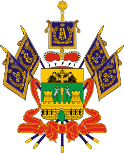 Министерство образования, науки и молодежной политики Краснодарского краяГосударственное бюджетноеобразовательное учреждениедополнительного профессионального образования«Институт развития образования»Краснодарского края(ГБОУ ИРО Краснодарского края)Россия, 350080, г. Краснодар,ул. Сормовская,167тел./ф.: (861) 232-85-78e-mail: post@iro23.ruИНН 231206274309.02.2022 № 01-20/618На №________________ от __________________Заказчик:________________________________________________________________________________                            (Ф.И.О полностью)Паспорт: серия_______ №_______________, Выдан: __________________________________Дата выдачи___________________СНИЛС________________________________Адрес места жительства:__________________________________________________________Тел.: _____________________________________________________________________(подпись)                                         (Ф.И.О.)Исполнитель:Образовательная организация:ГБОУ ИРО Краснодарского раяАдрес (место нахождения): 350080, г. Краснодар,ул. Сормовская, 167т./факс: 8 (861) 232 85 78e-mail: post@iro23.ruИНН 2312062743КПП 231201001, ОГРН 1032307150171ОКВЭД 85.42, ОКТМО 03701000Банковские реквизиты:ЮЖНОЕ ГУ БАНКА РОССИИ//УФК по Краснодарскому краю г. КраснодарМинфин КК (ГБОУ ИРО Краснодарского края л/с 825510200)кор/сч 40102810945370000010 р/с 03224643030000001800Проректор по учебной работеи обеспечению качества образования                            ____________ Л.Н. Терноваяпо доверенности от 17.01.2022 № 1        м.п.                 г. Краснодар«____» _________ 2022_г.От Заказчика:________________ /________________/              (подпись)                                         (Ф.И.О.)От Исполнителя:Проректор по учебной работеи обеспечению качества образования                            ________________ Л.Н. Терновая        м.п.                                                                                                   РекторуГБОУ ИРО Краснодарского края Т.А. Гайдукот___________________________	                                                                                                                            (Ф.И.О.)ЗаявлениеПрошу зачислить меня слушателем по дополнительной профессиональной программе с целью повышения квалификации по теме: «Научно-методическое обеспечение проверки и оценки развернутых ответов выпускников ОГЭ (математика)» с « » ____________ 2022 г. по «   » ___________ 2022 г.Сведения:Фамилия, имя, отчество _______________________________________________________________________Число, месяц и год рождения	______Страховой номер индивидуального лицевого счета (СНИЛС)________________________________________Образование (с указанием вуза, специальности и года окончания) ______________________________________________________________________________________________________________________________________________________________________________________Место работы (название организации) __________________________________________________________________________________________________________________________________________________________________________________Рабочий, телефон, факс, e-mail,	контактное лицо _________________________________________________Должность____________________________________________________________________________Домашний адрес (индекс, город, улица, дом, квартира) _____________________________________________________________________________________Домашний телефон, e-mail_____________________________________________________________Мобильный телефон_______________________________________________________________________С Уставом образовательного учреждения, лицензией на право ведения образовательной деятельности, порядком организации и осуществления образовательной деятельности по дополнительным профессиональным программам в ГБОУ ИРО Краснодарского края, правилами приема слушателей на обучение по дополнительным профессиональным программам, формами документов, выдаваемых по окончании обучения, иными локальными актами, регламентирующими образовательную деятельность в Институте ознакомлен(а).Согласен(а) на сбор и обработку своих персональных данных.___________2022 г.                  _________________                           _________________________                          (дата)                                                  (подпись)                                                   (расшифровка)                                                                                       РекторуГБОУ ИРО Краснодарского краяТ.А. Гайдукот_________________________________	(Ф.И.О.)_____________________________________ (адрес места проживания, телефон)Заявление о согласии на обработку персональных данныхЯ,__________________________________________________________________________________[Ф. И. О. слушателя], в соответствии с п. 4 ст. 9 Федерального закона от 27.07.2006 г. № 152-ФЗ «О персональных данных», даю согласие оператору – Государственному бюджетному образовательному учреждению дополнительного профессионального образования «Институт развития образования» Краснодарского края (юридический адрес: 350080, г. Краснодар, ул. Сормовская, д. 167) на обработку моих персональных данных, с целью осуществления образовательной деятельности.      Действия с моими персональными данными включают в себя: обработку, включая сбор, систематизацию, накопление, хранение, уточнение (обновление, изменение), использование, распространение (в том числе передачу), обезличивание, блокирование, уничтожение персональных данных.Использование персональных данных производится в целях функционирования информационной системы обеспечения и мониторинга учебного процесса, научно-методической, финансово-хозяйственной деятельности Оператора в соответствии с действующим законодательством Российской Федерации.Мои персональные данные, в отношении которых дается данное согласие, включают: фамилию, имя, отчество; дату, месяц, год и место рождения; сведения о гражданстве; паспортные данные; сведения о регистрации по месту жительства; адрес фактического места проживания; сведения об образовании (когда и какие образовательные учреждения закончил(а), номера дипломов, направление подготовки или специальность по диплому, квалификация по диплому, сведения о форме обучения); сведения о месте работы и занимаемой должности, педагогическом стаже, званию, ученой степени; номер телефона, страховой номер индивидуального лицевого счета (СНИЛС) и т.п.Обработка персональных данных производится оператором любым способом, включая использование средств вычислительной техники. Настоящее согласие действует в течение срока хранения документов, установленных действующим законодательством Российской Федерации.________________                      _________________________          «_____» ____________2022г.                             [подпись]                                              [расшифровка]